Regulamin Zawodów Spinningowych Parami  z Łodzi                                              jezioro Mochel, 27 Maj 2017I Postanowienia ogólne.Organizatorem zawodów jest Stowarzyszenie Lokalna Grupa Rybacka Pojezierze Krajeńskie . Partnerami organizatora jest Koło PZW w Kamieniu Krajeńskim i dzierżawca jeziora, Gospodarstwo Rybackie w Charzykowych Sp. Z O.O.II Miejsce i termin zawodówZawody odbędą się 27-05-2017. Zbiórka uczestników o godz. 7.00 przy plaży  nad jeziorem Mochel w Kamieniu Krajeńskim 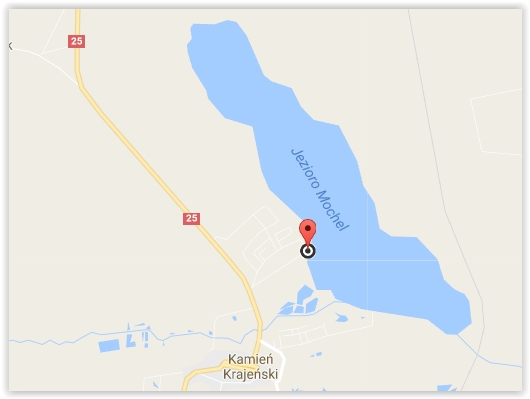 Przewidujemy nagrody dla trzech  pierwszych drużyn, dla pozostałych zawodników upominki.Opłata startowa nie będzie pobierana, dojazd zawodników na koszt startujących.Ramowy terminarz :07.00 - 08.00 – wodowanie i przygotowanie łodzi;08.00 - 08.30 – rejestracja zawodników, odbiór i przegląd łodzi i wyposażenia;08.30 - 09.00 – odprawa sędziowska, przygotowanie do startu;09.00 - 13.00 – zawody;13.00 - 13.30 – praca komisji sędziowskiej;13.30 - 14.00 – ogłoszenie wyników, wręczenie nagród;14.00 - 15.30 – wspólny posiłekIII Postanowienia dotyczące wędkowania:1. Zawody będą rozgrywane w kategorii  drużynowej parami z łodzi .2. W zawodach uczestniczyć mogą osoby posiadające kartę wędkarską. Nie jest wymagane posiadanie opłat w dniu zawodów. 
3. Zawody rozgrywane będą metodą spinningową , jako jednoturowe z łódek uczestników, które organizator dopuści do zawodów. Łodzie powinny być zarejestrowane na zasadach ogólnych. Pontony, rowery wodne i kajaki nie będą dopuszczone do udziału w zawodach. Zabrania się stosowania trolingu. 
4. Obsada łódek nie może wynosić więcej niż dwóch zawodników. Dopuszcza się start załogi jednoosobowej.
5. W czasie zawodów dopuszcza się możliwość używania silników elektrycznych .
6. Dopuszcza się stosowanie echosondy.
7. Zawodnicy łowią w wyznaczonym przez organizatora akwenie, tj. jezioro Mochel. Minimalne odległości pomiędzy łodziami powinny wynosić minimum 50 metrów. Za zgodą załogi, która zajęła stanowisko wcześniej, możliwe jest skrócenie odległości.
8. Czas trwania zawodów wynosi 4 godzin od momentu komendy startu łodzi do sygnału zakończenia, nie przewiduje się dodatkowego czasu na dopłynięcie do stanowiska lub powrót do miejsca zbiórki.
9. Organizatorzy dopuszczają do klasyfikacji następujące gatunki ryb drapieżnych: szczupak pow. 50 cm, okoń pow. 18 cm. Zabrania się zabierania ryb innych niż punktowane w trakcie zawodów.
10. Używane w zawodach wędki i przynęty sztuczne muszą spełniać warunki określone w R.A.P.R. Ze sprzętu pomocniczego zabrania się używania osęki. Każda załoga musi być wyposażona w podbierak i miękkie siatki (dla szczupaków o rozpiętości obręczy min. 50 cm) do przetrzymywania w nich żywych ryb.
11. Nie obowiązują limity ilościowe.
21. Zawodnik  jest zobowiązany do przechowywania złowionych ryb w siatce w stanie maksymalnie dobrym aż   do czasu podpłynięcia sędziego w celu zmierzenia ryby. 
13.  Ryby po zmierzeniu zostają wypuszczone z powrotem do wody. 
14. Obowiązują następujące sygnały: – pierwszy sygnał – oznacza rozpoczęcie tury zawodów, – drugi sygnał – oznacza zakończenie tury zawodów.
15. Zawodnicy łowiący w ramach załogi mogą udzielać sobie wszelkiej pomocy. Dopuszcza się pomoc osób postronnych w sprawach nie związanych z połowem ryb (przekazywanie informacji, wodowanie i załadunek łodzi).
16. W pozostałych kwestiach zastosowanie ma regulamin sportowego połowu ryb PZW.IV Punktacja1. Za złowione ryby, zgodnie z zapisem w karcie startowej przyznaje się punkty według zasady:
- szczupak - 750pkt za wymiar ochronny + 50 pkt za każdy rozpoczęty centymetr powyżej wymiaru;
- okoń - 50pkt za wymiar ochronny + 20 pkt za każdy rozpoczęty centymetr powyżej wymiaru;
2. Zawody rozgrywane są w klasyfikacji  drużynowej.
3. Zawodnik otrzymuje punkty karne za przedłożenie sędziemu do miary niewymiarowej ryby w liczbie podwójnej wartości punktowej wymiarowej ryby tj. 1500 pkt karnych za niewymiarowego szczupaka i 100 pkt karnych za niewymiarowego okonia. Punkty karne pomieszają dorobek punktowy zawodnika.V Protesty i odwołania.1. Zawodnik ma prawo złożyć odwołanie do komisji sędziowskiej w przypadku zastrzeżeń odnośnie decyzji sędziego kontrolnego, sprostowania pomyłki w trakcie ważenia/mierzenia złowionych ryb. Ma także prawo do złożenia wniosku o sprostowanie pomyłki w klasyfikacji stwierdzonej po ogłoszeniu wyników, nie później niż 15 minut od czasu ich ogłoszenia. Odwołania rozpatruje sędzia główny i o powziętej decyzji informuje zainteresowane osoby.
2. W ciągu 15 minut od chwili wywieszenia wyników zawodów zainteresowani mogą składać protesty . Protesty rozpatruje sędzia główny zawodów. O powziętej decyzji sędzia informuje zainteresowanego. Wnoszący protest zobowiązany jest wnieść kaucje w wysokości 50 zł. W przypadku odrzucenia protestu kaucja nie podlega zwrotowi. W przypadku uznania protestu kaucja podlega zwrotowi. 
Decyzje sędziego głównego są ostateczne.VI Zawodnik może zostać zdyskwalifikowany za:stawienie się do zawodów w niepełnej dyspozycji psychofizycznej lub używanie środków zmniejszających tę dyspozycję w czasie trwania zawodów;za nie sportowe zachowanie się zawodnika w stosunku do organizatora , sędziego czy innych zawodników;używanie niedozwolonych metod połowu;przekroczenie ustalonego czasu zawodów;za brak lub niewłaściwy sprzęt ratunkowy oraz pomocniczy.VII Postanowienia końcowekażdy uczestnik zawodów obligatoryjnie musi być wyposażony w sprzęt zapewniający bezpieczeństwo na wodzie (kamizelka asekuracyjna, ratunkowa lub koło);organizator zastrzega sobie prawo do przejrzenia łodzi przed rozpoczęciem zawodów;w czasie trwania zawodów w sytuacjach wyjątkowych dopuszcza się zejście na ląd po uprzednim powiadomieniu sędziego i uzyskaniu jego zgody. Załoga może zejść tylko w miejscu wyznaczonym przez sędziego;organizator zastrzega sobie prawo do opóźnienia godziny startu, przerwania zawodów i do wcześniejszego zakończenia zawodów w przypadku nagłej zmiany warunków atmosferycznych, uniemożliwiających bezpieczny połów ryb;VIII Nagrody specjalne:Przewiduje się wyróżnienia honorowe indywidualne za złowienie największej ryby zawodów.Wszelkie informacje: tel.608308427 Vice-Prezes  LGR PK  Ryszard Drzewiecki